Как получить сертификат на зачисление ребенка в кружок, секцию, объединение дополнительного образования в 2019-2020 учебном годуДля чего это делается: система персонифицированного дополнительного образования заложена в федеральном проекте «Успех каждого ребенка» Национального проекта «Образование»;Кого это касается: сертификат на дополнительное образование получают все дети в возрасте от 5 до 18 лет включительно, посещающие детские сады и школы;Как выглядит сертификат: это электронное письмо с 10-значным номером, которое придет на вашу электронную почту после регистрации на сайте https://66.pfdo.ru/ ;В какие кружки, секции, объединения дополнительного образования можно подать сертификат: в кружок, секцию, объединение детского сада, школы, Центра детского творчества, Детского подросткового центра, Детской школы искусств, Детской музыкальной школы, Детской школы хореографии, ДЮСШ единоборств, СШОР «Факел», Детско-юношеской спортивной школы;Можно ли ходить в кружки, секции, объединения разных учреждений: да, можно;Можно ли ходить в разные кружки, секции, объединения одного учреждения: да, можно;Обязательно ли получать сертификат: да, обязательно, без него нельзя зачислить ребенка в кружки, секции, объединения дополнительного образования;А если мой ребенок уже ходит в кружок или секцию: сертификат все равно нужно получить;А если кружок платный: сертификат нужен для зачисления и на платные программы; Нужно ли получать сертификат ежегодно: нет, он получается один раз в жизни и действует до достижения возраста 18 лет;Если мой ребенок живет в Нижней Туре, а посещает детский сад или школу в Лесном: вы оформляете сертификат и можете посещать кружки, секции в учреждениях города Лесного;Может ли мой ребенок сам оформить сертификат и зачислиться в кружок, секцию или объединение: да, может, если ему уже есть 14 лет;Если я не успеваю активировать сертификат до 15 сентября: вы можете сделать это и после 15 сентября.Что нужно сделать чтобы получить сертификатВ удобное для вас время зарегистрироваться и оформить электронный сертификат на сайте https://66.pfdo.ru/С 22 августа по 15 сентября 2019 года подойти с пакетом документов (распечатанный сертификат и заявление, полученные вами на электронную почту при регистрации,  паспорт родителя, свидетельство о рождении или паспорт ребенка с отметкой о месте жительства, для иногородних учащихся также справку об обучении в школе, расположенной в городе Лесном) в центр активации сертификатов, чтобы активировать сертификат. Центры активации расположены во всех общеобразовательных школах города Лесного, Центре детского творчества, Детском подростковом центре. Полный список центров активации в городском округе «Город Лесной» и график их работы выложен на сайте Управления образования http://www.edu-lesnoy.ru/Отметка об активации электронного сертификата делается работником центра активации на портале в течение 1 рабочего дняПосле активации сертификата подойти с пакетом документов (см п.2 настоящей Памятки) в то учреждение, которое посещает или желает посещать ваш ребенок для зачисления.Поздравляем! Ваш ребенок зачислен в нужный вам кружок или секцию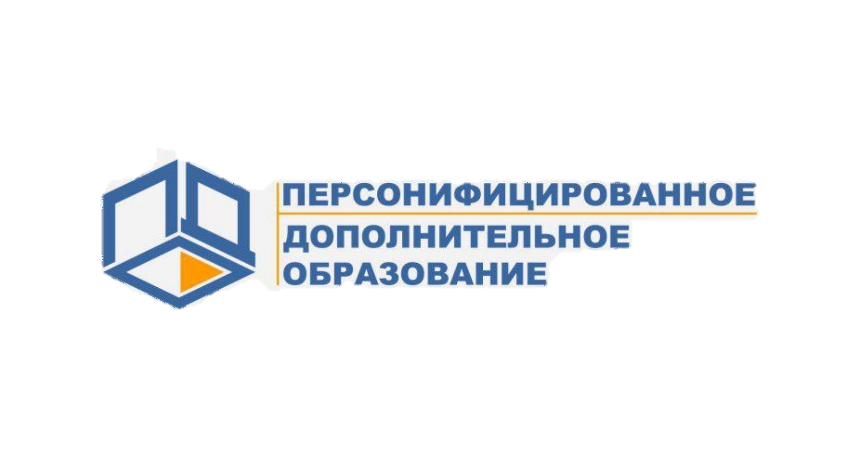 Управление образования администрации городского округа «Город Лесной»Справки по телефонам: +7(34342) 4-73-46; +7(34342) 6-69-27; +7(34342) 4-38-52